Lake Belton Yacht Club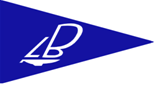 www.LakeBeltonYachtClub.org2024 MEMBERSHIP APPLICATIONNAME _________________________________	SPOUSE ____________________________CHILDREN ________________________________________________________________ADDRESS _____________________________	CITY ______________	ZIP _______HOME ________________	WORK _______________	CELL ________________________EMAIL ___________________________________________________________________IF APPLICABLE: BOAT OWNED TYPE ________________	MODEL ________________BOAT NAME _____________________	LENGTH _____	SAIL # _______________LBYC Yacht Club Family Member (annual) 	$250LBYC Yacht Club Family Member 			$25/month through PaypalCollegiate/Student (annual)				$125BOATING INTERESTS___ NOVICE & ADVANCED SAILING SEMINARS		___ RACING & RULES SEMINARS___ COLLEGIATE SAILING CLUBS    			___ CRUISING & SOCIALS	___ YOUTH & COMMUNITY SAILING PROGRAMS		___ FUND RAISING			___ SAILING INSTRUCTOR & TRAINING___ OTHER_____________________________________________________________If Applicable: LBYC Sponsor 	____________________________________________________________20240424